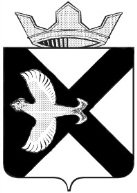 АДМИНИСТРАЦИЯ Муниципального  образования поселок  БоровскийРАСПОРЯЖЕНИЕ13 января  2023 г.							                                   № 14рп.БоровскийТюменского муниципального районаВ целях единства бюджетной политики и в соответствии с главой 4 Бюджетного Кодекса Российской Федерации:1. Внести дополнение в  Положение  об установлении, детализации и порядке применения бюджетной классификации в части, относящейся к  местному бюджету, утверждённое распоряжением администрации муниципального образования поселок Боровский от 06.12.2022 №416 (далее-Положение):1.1. В муниципальную программу 02 0 00 00000 Муниципальная программа «Повышение эффективности управления и распоряжения собственностью муниципального образования поселок Боровский на 2023-2025 годы» добавить следующие мероприятия:02 0 01 00000 Мероприятия по проведению кадастровых работ на объекты муниципальной собственности02 0 01 70300 Оценка недвижимости, признание прав и регулирование отношений по государственной и муниципальной собственности.По данному направлению расходов отражаются расходы местного бюджета по управлению муниципальным имуществом, связанные с признанием прав и регулированием отношений по муниципальной собственности связанные с оформлением объектов, не зарегистрированными в установленном действующим законодательством порядке, в муниципальную собственность.02 0 02 00000 Мероприятия по проведению кадастровых работ на бесхозяйные объекты 02 0 04 00000 Мероприятия по землеустройству и землепользованию под объектами муниципальной собственности02 0 04 70290 Мероприятия по землеустройству и землепользованиюПо данному направлению расходов отражаются расходы местного бюджета на формирование, выполнение кадастровых работ, расходы по созданию и обновлению цифровой (картографической) основы муниципального кадастра недвижимости, а также расходы, связанные с признанием прав на земельные участки.2. Контроль за исполнением распоряжения возложить на заместителя главы по экономике, финансам и прогнозированию.Глава муниципального образования                                                   С.В.Сычева